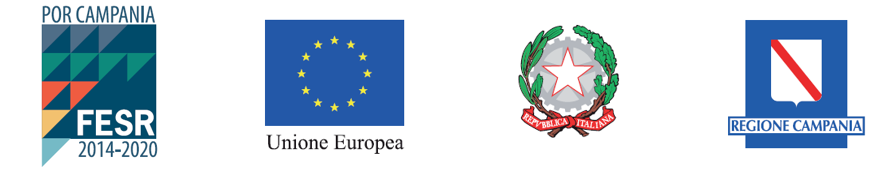 MODELLO DICHIARAZIONE A CORREDO DELLA DOCUMENTAZIONE DI GARASpett.leCNRIstituto di Genetica e Biofisica A.B.T.Via Pietro Castellino, 111CAP 80131 Città NapoliOggetto: Procedura negoziata mediante richiesta di RdO sul MePA ai sensi dell’art. 36, c. 2, lett. b) del d.Lgs. n. 50/16, per l’affidamento della fornitura di n. 2  server - CIG: ZA62BC1A63CUP: B61C17000080007Il sottoscritto …………………………………………………… nato il ……………………… a ……………………………………... in qualità di …………………………………………………. dell’impresa ……………………………………………………………………….. con sede in ………………………………………………… con codice fiscale n… …………………………………… con partita IVA n …………………………………………….., CHIEDEdi partecipare alla RdO per la fornitura di n. 2 server - CIG: ZA62BC1A63 - CUP: B61C17000080007DICHIARADi possedere i requisiti di ordine generale, come specificato all’art. 80 del D. Lgs n. 50/2016.Di possedere i requisiti di idoneità professionale (art. 83, comma 1, lett. a) D. Lgs. 50/2016): iscrizione alla C.C.I.A.A. o all’albo delle imprese artigiane, per attività inerenti l’oggetto dell’appalto, nella fascia di classificazione relativa all’importo posto a base di gara, in conformità a quanto previsto dall’art. 3, comma 1, del D. M. 7 luglio 1997, n. 274.Di acconsentire al trattamento dei dati personali trasmessi, anche con strumenti         informatici, nel rispetto della disciplina dettata dal D. Lgs n. 196/2003 ed esclusivamente per le finalità di cui alla presente manifestazione d'interesse. di voler subappaltare le seguenti parti di servizio ……………… ;dichiara di essere consapevole di non poter subappaltare altri servizi oltre a quelli dichiarati al precedente punto e che richieste di subappalto diverse ed ulteriori non saranno autorizzate dalla Stazione Appaltante;di aver preso conoscenza e di aver tenuto conto nella formulazione dell’offerta delle condizioni contrattuali e di tutti gli oneri compresi quelli relativi alle disposizioni in materia di sicurezza, di assicurazione, di condizioni di lavoro e di previdenza ed assistenza in vigore nel luogo dove devono essere eseguite le prestazioni; di avere nel complesso preso conoscenza della natura dell’appalto e di tutte le circostanze generali, particolari e locali, nessuna esclusa ed eccettuata, che possono influire sulla determinazione della propria offerta e di giudicare, pertanto, remunerativa l’offerta economica presentata;di avere tenuto conto, nel formulare la propria offerta, di eventuali maggiorazioni per lievitazione dei prezzi che dovessero intervenire durante il servizio, rinunciando fin d’ora a qualsiasi azione o eccezione in merito, ad esclusione di quelle previste per legge;Data……Luogo……..FIRMA